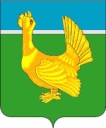 Администрация Верхнекетского района Управление по распоряжению муниципальнымимуществом и землей              636500, Россия, Томская область, Верхнекетский район, р.п.Белый Яр, пер. Банковский, 8Тел. (38258) 2-34-26,  факс (38258) 2-13-58Об утверждении плана проведения проверок сохранности и эффективности использования муниципального имущества муниципального образования «Верхнекетский район»     На основании Положения о порядке осуществления контроля за эффективностью использования и сохранностью муниципального имущества муниципального образования «Верхнекетский район», утвержденного постановлением Администрации Верхнекетского района от 23.08.2018 №868, в целях эффективного использования муниципального имущества Утвердить план проведения проверок сохранности и эффективности использования муниципального имущества Муниципального образования «Верхнекетский район» на 2019 год (приложение 1).Создать комиссию для проверок сохранности и эффективности использования муниципального имущества Муниципального образования «Верхнекетский район» на 2019 год (приложение 2).Контроль за исполнением настоящего распоряжения оставляю за собой. Начальник УРМИЗ Верхнекетского района                                         А.С. Толмачёва Исп. Лазарев П.В.8(38258) 2-34-26Приложение 1к распоряжению УРМИЗ Верхнекетского района                                                                                                                                от «18» декабря 2018 года №64План проведения проверок сохранности и эффективности использования муниципального имущества Муниципального образования «Верхнекетский район» на 2019 год Приложение 2к распоряжению УРМИЗ Верхнекетского района                                                                                                                                от «18» декабря 2018 года №64РАСПОРЯЖЕНИЕ“18 “ декабря  2018 г.          №64  УРМИЗ-2, Управ. Делами - 1 №п/пНаименование адрес объекта, подлежащего проверкеПланируемый срок осмотра1Нежилое здание, 1- этажное 1,2,6-11,25,26, общей площадью 170,2 кв.м. адрес объекта: р.п. Белый Яр, ул. Калинина 1Аиюль 2Двухэтажное нежилое здание (гостиница), общей площадью 586,5 кв.м., адрес объекта р.п. Белый Яр, ул. Свердлова, 23июль 3Нежилое здание 3 этажное, общей площадью 3681, 1кв.м., адрес объекта п. Катайга, ул. Кирова 39А август4Объект незавершенного строительства, степень готовности 35, р.п. Белый Яр, Полигон Бытовых отходов №1июль3Автомобиль ГАЗ 2705, адрес объекта р.п. Белый Яр, МУП «Верхнекетский водоканал»июль4Автомобиль ГАЗ 5312, адрес объекта р.п. Белый Яр, МУП «Верхнекетский водоканал» июль5Автомобиль КО- 505А, адрес объекта р.п. Белый Яр, МУП «Верхнекетский водоканал»июль6Автомобиль ГАЗ-3307  адрес объекта р.п. Белый Яр, МУП «Верхнекетский водоканал»июль7Автомобиль УАЗ-315195 адрес объекта р.п. Белый Яр, МУП «Верхнекетский водоканал»июль8Автомобиль КАМАЗ 55111С адрес объекта р.п. Белый Яр, МКП «БИО ТЭП»июль9Нежилое помещение, общей площадью 198,9 р.п. Белый Яр, ул. Космонавтов, д.12а стр.1июль10Водометный катер «Фаворит», проект КС-110-32Аавгуст11Самоходный паром СП-9, проект 774августПредседатель комиссииТолмачёва А.С. – начальник УРМИЗ Верхнекетского районаЗаместитель председателя комиссииЯкубов В.В. - главный специалист по муниципальному заказу УРМИЗ Верхнекетского районаСекретарьЛазарев П.В. - главный специалист по управлению муниципальной собственностью УРМИЗ Верхнекетского районаЧлены комиссии:Лукина М.И. - главный бухгалтер УРМИЗ Верхнекетского районаЛоскутова А.А. - юрисконсульт УРМИЗ Верхнекетского района Авдеев М.А. - специалист по земельным вопросам УРМИЗ Верхнекетского районаМедведев В.Ю. – инженер сметчик 1 категории МКУ «Инженерный центр» (по согласованию)